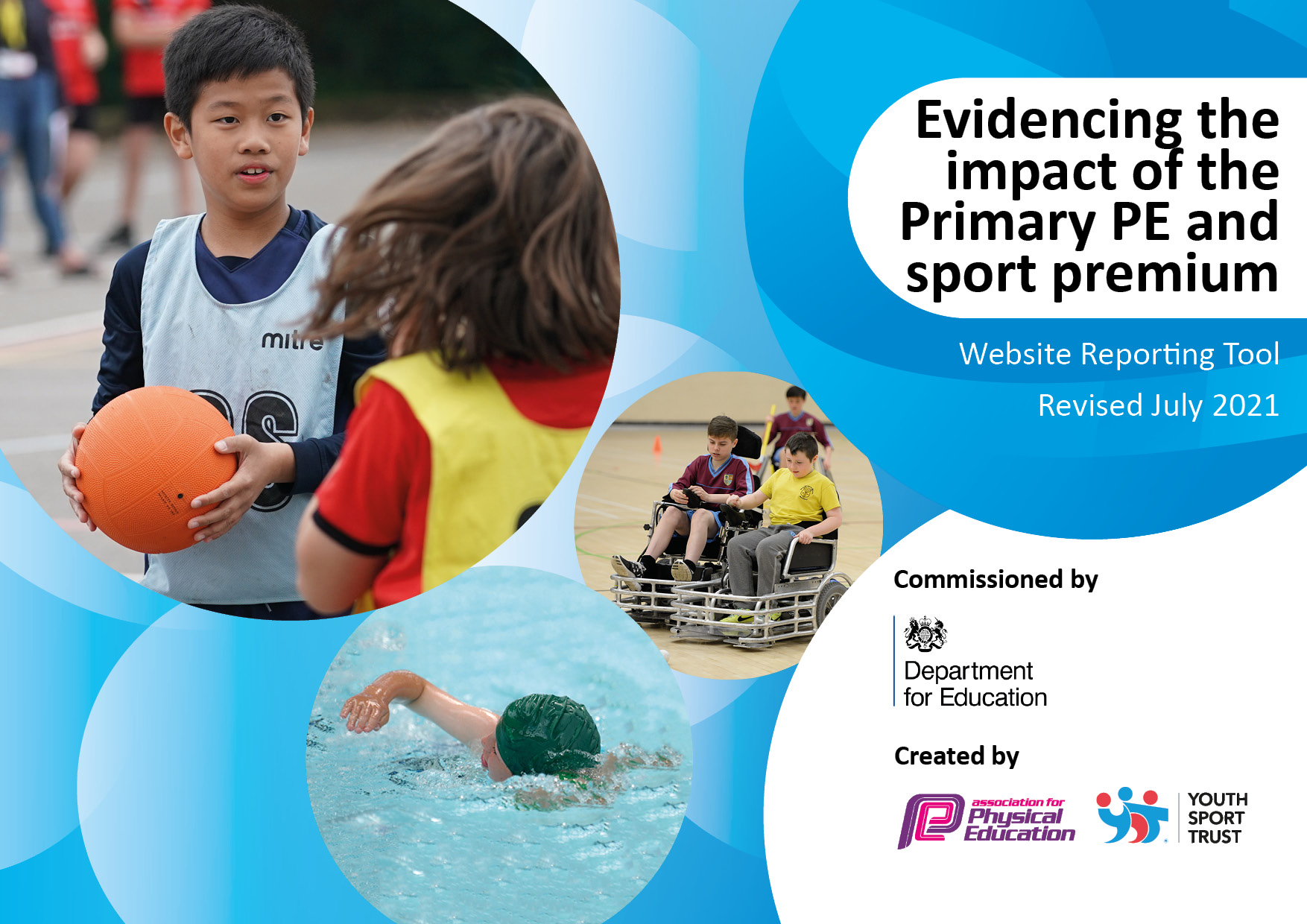 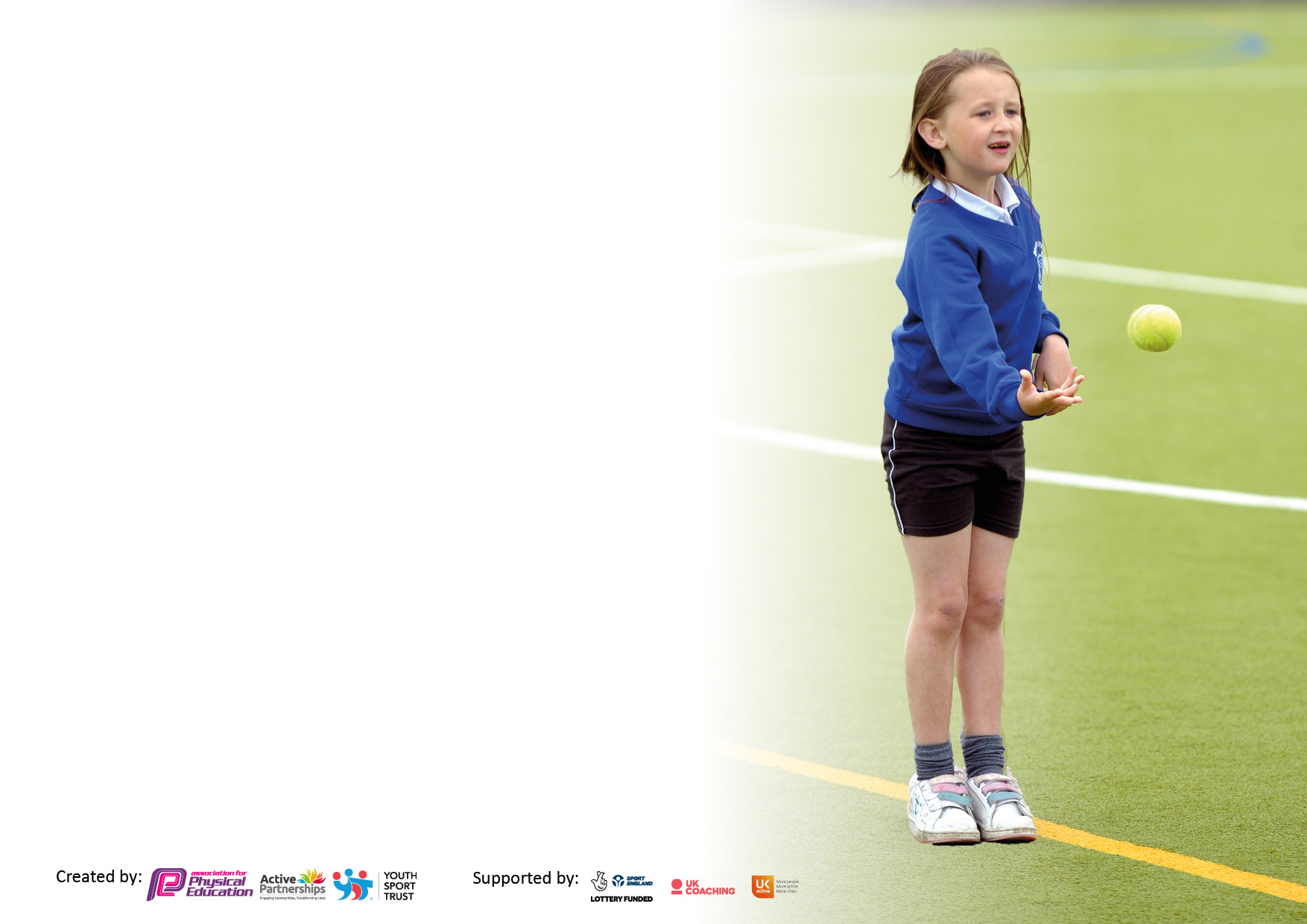 It is important that your grant is used effectively and based on school need. The Education Inspection Framework makes clear there will be a focus on ‘whether leaders and those responsible for governors all understand their respective roles and perform these in a way that enhances the effectiveness of the school’.Under the Quality of Education Ofsted inspectors consider:Intent - Curriculum design, coverage and appropriatenessImplementation - Curriculum delivery, Teaching (pedagogy) and AssessmentImpact - Attainment and progressTo assist schools with common transferable language this template has been developed to utilise the same three headings which should make your plans easily transferable between working documents.Schools must  use  the  funding to   make   additional   and  sustainable    improvements to    the    quality  of Physical Education, School Sport and Physical Activity (PESSPA) they offer. This means that you should use the Primary PE and sport premium to:Develop or add to the PESSPA activities that your school already offerBuild capacity and capability within the school to ensure that improvements made now will benefit pupils joining the school in future yearsThe Primary PE and sport premium should not be used to fund capital spend projects; the school’s budget should fund these.Pleasevisitgov.ukfortherevisedDfEguidanceincludingthe5keyindicatorsacrosswhichschoolsshoulddemonstrate animprovement.Thisdocumentwillhelpyoutoreviewyourprovisionandtoreportyourspend.DfEencouragesschools to use this template as an effective way of meeting the reporting requirements of the Primary PE and sport premium.We recommend you start by reflecting on the impact of current provision and reviewing the previous spend.Schools are required to publish details of how they spend this funding, including any under-spend from 2019/2020, as well as on the impact it has on pupils’ PE and sport participation and attainment. All funding must be spent by 31st July 2022.We recommend regularly updating the table and publishing it on your website throughout the year. This evidences your ongoing self-evaluation of how you are using the funding to secure maximum, sustainable impact. Final copy must be posted on your website by the end of the academic year and no later than the 31st July 2021. To see an example of how to complete the table please click HERE.Created by:	Supported by: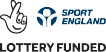 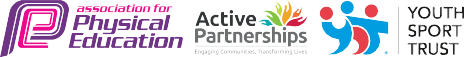 Total amount carried over from 2019/20£0Total amount allocated for 2020/21£17640How much (if any) do you intend to carry over from this total fund into 2021/22?£0Total amount allocated for 2021/22£17750Total amount of funding for 2021/22. To be spent and reported on by 31st July 2022.£17750Meeting national curriculum requirements for swimming and water safety.N.B. Complete this section to your best ability. For example you might have practised safe self-rescue techniques on dry land which you can then transfer to the pool when school swimming restarts.Due to exceptional circumstances priority should be given to ensuring that pupils can perform safe self rescue even if they do not fully meet the first two requirements of the NC programme of studyWhat percentage of your current Year 6 cohort swim competently, confidently and proficiently over a distance of at least 25 metres?N.B. Even though your pupils may swim in another year please report on their attainment on leaving primary school at the end of the summer term 2021.Please see note aboveWe are unable to report on this as swimming was suspended due to Covid, and the pool remains closed.What percentage of your current Year 6 cohort use a range of strokes effectively [for example, front crawl, backstroke and breaststroke]?Please see note aboveWe are unable to report on this as swimming was suspended due to Covid, and the pool remains closed.What percentage of your current Year 6 cohort perform safe self-rescue in different water-based situations?See aboveSchools can choose to use the Primary PE and sport premium to provide additional provision for swimming but this must be for activity over and above the national curriculum requirements. Have you used it in this way?In previous years we have done so, but see above.Academic Year: 2020/21Total fund allocated:Total fund allocated:Total fund allocated:Date Updated:Date Updated:Date Updated:Key indicator 1: The engagement of all pupils in regular physical activity – Chief Medical Officers guidelines recommend that primary school pupils undertake at least 30 minutes of physical activity a day in schoolKey indicator 1: The engagement of all pupils in regular physical activity – Chief Medical Officers guidelines recommend that primary school pupils undertake at least 30 minutes of physical activity a day in schoolKey indicator 1: The engagement of all pupils in regular physical activity – Chief Medical Officers guidelines recommend that primary school pupils undertake at least 30 minutes of physical activity a day in schoolKey indicator 1: The engagement of all pupils in regular physical activity – Chief Medical Officers guidelines recommend that primary school pupils undertake at least 30 minutes of physical activity a day in schoolKey indicator 1: The engagement of all pupils in regular physical activity – Chief Medical Officers guidelines recommend that primary school pupils undertake at least 30 minutes of physical activity a day in schoolKey indicator 1: The engagement of all pupils in regular physical activity – Chief Medical Officers guidelines recommend that primary school pupils undertake at least 30 minutes of physical activity a day in schoolKey indicator 1: The engagement of all pupils in regular physical activity – Chief Medical Officers guidelines recommend that primary school pupils undertake at least 30 minutes of physical activity a day in schoolPercentage of total allocation:Percentage of total allocation:Key indicator 1: The engagement of all pupils in regular physical activity – Chief Medical Officers guidelines recommend that primary school pupils undertake at least 30 minutes of physical activity a day in schoolKey indicator 1: The engagement of all pupils in regular physical activity – Chief Medical Officers guidelines recommend that primary school pupils undertake at least 30 minutes of physical activity a day in schoolKey indicator 1: The engagement of all pupils in regular physical activity – Chief Medical Officers guidelines recommend that primary school pupils undertake at least 30 minutes of physical activity a day in schoolKey indicator 1: The engagement of all pupils in regular physical activity – Chief Medical Officers guidelines recommend that primary school pupils undertake at least 30 minutes of physical activity a day in schoolKey indicator 1: The engagement of all pupils in regular physical activity – Chief Medical Officers guidelines recommend that primary school pupils undertake at least 30 minutes of physical activity a day in schoolKey indicator 1: The engagement of all pupils in regular physical activity – Chief Medical Officers guidelines recommend that primary school pupils undertake at least 30 minutes of physical activity a day in schoolKey indicator 1: The engagement of all pupils in regular physical activity – Chief Medical Officers guidelines recommend that primary school pupils undertake at least 30 minutes of physical activity a day in school%%IntentImplementationImplementationImplementationImplementationImplementationImpactYour school focus should be clear what you want the pupils to know and be able to do and aboutwhat they need to learn and toconsolidate through practice:Make sure your actions to achieve are linked to your intentions:Make sure your actions to achieve are linked to your intentions:Make sure your actions to achieve are linked to your intentions:Funding allocated:Funding allocated:Evidence of impact: what do pupils now know and what can they now do? What has changed?Sustainability and suggested next steps:Sustainability and suggested next steps:Active, breakfast club, breaks and lunchtimes Incorporate PE into other lessons Rota use of sports pitch.Rota use of playground spaces.Increase Kingball markings as this is a popular sport.KS1 pupils undertake fitness activities during registration.Renew and replace play equipmentChildren take part in Wake & Shake activities each morning during breakfast clubTeachers look for wider curriculum opportunities:Science (body, air pollution)Maths (data analysis and statistics)Rota use of sports pitch.Rota use of playground spaces.Increase Kingball markings as this is a popular sport.KS1 pupils undertake fitness activities during registration.Renew and replace play equipmentChildren take part in Wake & Shake activities each morning during breakfast clubTeachers look for wider curriculum opportunities:Science (body, air pollution)Maths (data analysis and statistics)Rota use of sports pitch.Rota use of playground spaces.Increase Kingball markings as this is a popular sport.KS1 pupils undertake fitness activities during registration.Renew and replace play equipmentChildren take part in Wake & Shake activities each morning during breakfast clubTeachers look for wider curriculum opportunities:Science (body, air pollution)Maths (data analysis and statistics)£9500£9500Children are active throughout playtimes and lunchtimes, all engaged in a physical activity. Children will participate in short fun physical games that raise their heart rates Small budget for replacement of equipment as larger equipment and markings are in place Small budget for replacement of equipment as larger equipment and markings are in place Key indicator 2: The profile of PESSPA being raised across the school as a tool for whole school improvementKey indicator 2: The profile of PESSPA being raised across the school as a tool for whole school improvementKey indicator 2: The profile of PESSPA being raised across the school as a tool for whole school improvementKey indicator 2: The profile of PESSPA being raised across the school as a tool for whole school improvementKey indicator 2: The profile of PESSPA being raised across the school as a tool for whole school improvementKey indicator 2: The profile of PESSPA being raised across the school as a tool for whole school improvementKey indicator 2: The profile of PESSPA being raised across the school as a tool for whole school improvementPercentage of total allocation:Percentage of total allocation:Key indicator 2: The profile of PESSPA being raised across the school as a tool for whole school improvementKey indicator 2: The profile of PESSPA being raised across the school as a tool for whole school improvementKey indicator 2: The profile of PESSPA being raised across the school as a tool for whole school improvementKey indicator 2: The profile of PESSPA being raised across the school as a tool for whole school improvementKey indicator 2: The profile of PESSPA being raised across the school as a tool for whole school improvementKey indicator 2: The profile of PESSPA being raised across the school as a tool for whole school improvementKey indicator 2: The profile of PESSPA being raised across the school as a tool for whole school improvement%%IntentImplementationImplementationImplementationImplementationImplementationImpactImproved confidence in teaching of PE by all teaching staff Importance of being healthy taught and discuss in all PE lessons Teachers attempting to incorporate physical activity into the wider curriculum Participation with SUSTRANS to try to promote more healthier ways of travel to school.Having a specific part of the new curriculum which looks at healthy lifestyles and the importance of Physical Activity (Healthy Lifestyles, Personal and Social impacts, Leadership development) Ideas from other subject leads and PE lead to be shared on how PE could be incorporated into the wider curriculum Work with charity SUSTRANS to take part in different celebration days (Big Pedal, Play Street) Having a specific part of the new curriculum which looks at healthy lifestyles and the importance of Physical Activity (Healthy Lifestyles, Personal and Social impacts, Leadership development) Ideas from other subject leads and PE lead to be shared on how PE could be incorporated into the wider curriculum Work with charity SUSTRANS to take part in different celebration days (Big Pedal, Play Street) Having a specific part of the new curriculum which looks at healthy lifestyles and the importance of Physical Activity (Healthy Lifestyles, Personal and Social impacts, Leadership development) Ideas from other subject leads and PE lead to be shared on how PE could be incorporated into the wider curriculum Work with charity SUSTRANS to take part in different celebration days (Big Pedal, Play Street) £800£800Teachers feel more confident in teaching PE Teachers discussing the importance of PE in school and also children’s wider lives Increase in children travelling to school other that driving Seeing children take part in more physical lessons (maths and science) Children are able to discuss the importance of daily physical activity and the benefits of it Once systems in place, PE Lead can maintain them. Once systems in place, PE Lead can maintain them. Key indicator 3: Increased confidence, knowledge and skills of all staff in teaching PE and sportKey indicator 3: Increased confidence, knowledge and skills of all staff in teaching PE and sportKey indicator 3: Increased confidence, knowledge and skills of all staff in teaching PE and sportKey indicator 3: Increased confidence, knowledge and skills of all staff in teaching PE and sportKey indicator 3: Increased confidence, knowledge and skills of all staff in teaching PE and sportKey indicator 3: Increased confidence, knowledge and skills of all staff in teaching PE and sportKey indicator 3: Increased confidence, knowledge and skills of all staff in teaching PE and sportKey indicator 3: Increased confidence, knowledge and skills of all staff in teaching PE and sportPercentage of total allocation:Key indicator 3: Increased confidence, knowledge and skills of all staff in teaching PE and sportKey indicator 3: Increased confidence, knowledge and skills of all staff in teaching PE and sportKey indicator 3: Increased confidence, knowledge and skills of all staff in teaching PE and sportKey indicator 3: Increased confidence, knowledge and skills of all staff in teaching PE and sportKey indicator 3: Increased confidence, knowledge and skills of all staff in teaching PE and sportKey indicator 3: Increased confidence, knowledge and skills of all staff in teaching PE and sportKey indicator 3: Increased confidence, knowledge and skills of all staff in teaching PE and sportKey indicator 3: Increased confidence, knowledge and skills of all staff in teaching PE and sport%IntentIntentImplementationImplementationImplementationImpactImpactImpactComplete the PE scheme of work and support all teachers in its implementation. New teacher and sports coach observations Complete the PE scheme of work and support all teachers in its implementation. New teacher and sports coach observations Training and support sessions for teachers. New teachers to be shown the PE scheme of work and PE Lead to model lessons if necessaryFree football sessions for girls every Wednesday£3800£3800New teachers feeling more confident to teach PEIf needed, teacher observations of PE lessons taughtIncrease in girls participating in sport at schoolNew teachers feeling more confident to teach PEIf needed, teacher observations of PE lessons taughtIncrease in girls participating in sport at schoolNew teachers feeling more confident to teach PEIf needed, teacher observations of PE lessons taughtIncrease in girls participating in sport at schoolPE scheme of work is in place and to be used each year.Key indicator 4: Broader experience of a range of sports and activities offered to all pupilsKey indicator 4: Broader experience of a range of sports and activities offered to all pupilsKey indicator 4: Broader experience of a range of sports and activities offered to all pupilsKey indicator 4: Broader experience of a range of sports and activities offered to all pupilsKey indicator 4: Broader experience of a range of sports and activities offered to all pupilsKey indicator 4: Broader experience of a range of sports and activities offered to all pupilsKey indicator 4: Broader experience of a range of sports and activities offered to all pupilsKey indicator 4: Broader experience of a range of sports and activities offered to all pupilsPercentage of total allocation:Key indicator 4: Broader experience of a range of sports and activities offered to all pupilsKey indicator 4: Broader experience of a range of sports and activities offered to all pupilsKey indicator 4: Broader experience of a range of sports and activities offered to all pupilsKey indicator 4: Broader experience of a range of sports and activities offered to all pupilsKey indicator 4: Broader experience of a range of sports and activities offered to all pupilsKey indicator 4: Broader experience of a range of sports and activities offered to all pupilsKey indicator 4: Broader experience of a range of sports and activities offered to all pupilsKey indicator 4: Broader experience of a range of sports and activities offered to all pupilsIntentIntentImplementationImplementationImplementationImpactImpactImpactIncrease after school club sporting opportunities. Participation in inter school competitions Participate in local SEND sports clusterIncrease after school club sporting opportunities. Participation in inter school competitions Participate in local SEND sports clusterHockey Club weeklyJudo or football club weeklyRelease of adults to take children to competitionsEquipment for specific sports (those not taught in the curriculum)Release of adults to take children to£2850£2850Children become part of a team, learn a new physical skill, take part in competitions.Children become part of a team, learn a new physical skill, take part in competitions.Children become part of a team, learn a new physical skill, take part in competitions.Maintain links with other local primary schools and the local communityKey indicator 5: Increased participation in competitive sportKey indicator 5: Increased participation in competitive sportKey indicator 5: Increased participation in competitive sportKey indicator 5: Increased participation in competitive sportKey indicator 5: Increased participation in competitive sportKey indicator 5: Increased participation in competitive sportKey indicator 5: Increased participation in competitive sportKey indicator 5: Increased participation in competitive sportPercentage of total allocation:Key indicator 5: Increased participation in competitive sportKey indicator 5: Increased participation in competitive sportKey indicator 5: Increased participation in competitive sportKey indicator 5: Increased participation in competitive sportKey indicator 5: Increased participation in competitive sportKey indicator 5: Increased participation in competitive sportKey indicator 5: Increased participation in competitive sportKey indicator 5: Increased participation in competitive sport%IntentIntentImplementationImplementationImplementationImpactImpactImpactParticipation in inter school competitions Children participate in inter class competitions Participation in inter school competitions Children participate in inter class competitions Release of adults to take children to the sports groundsRelease time for staff to:Create timetablesOrganise teams£800£800Children will have attended numerous competitions in a range of sportsChildren enjoy taking part in competitions amongst their peers. Understand that sometimes we win and sometimes we lose and that it is still fun to participate.Children will have attended numerous competitions in a range of sportsChildren enjoy taking part in competitions amongst their peers. Understand that sometimes we win and sometimes we lose and that it is still fun to participate.Children will have attended numerous competitions in a range of sportsChildren enjoy taking part in competitions amongst their peers. Understand that sometimes we win and sometimes we lose and that it is still fun to participate.Link with other primary schools to link in with local competitionsSigned off bySigned off byHead Teacher:T BennettDate:July 2022Subject Leader:K BlakeDate:July 2022Governor:R PreceyDate:July 2022